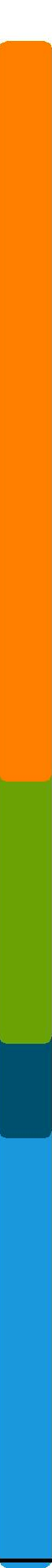 SANAT PSİKOTERAPİLERİ DERNEĞİÜYELİK BAŞVURU FORMU SANAT PSİKOTERAPİLERİ DERNEĞİÜYELİK BAŞVURU FORMU SANAT PSİKOTERAPİLERİ DERNEĞİÜYELİK BAŞVURU FORMU SANAT PSİKOTERAPİLERİ DERNEĞİÜYELİK BAŞVURU FORMU SANAT PSİKOTERAPİLERİ DERNEĞİÜYELİK BAŞVURU FORMU SANAT PSİKOTERAPİLERİ DERNEĞİÜYELİK BAŞVURU FORMU *Lütfen üyelik başvurunuzun işleme alınabilmesi için aşağıdaki satırları (2 sf), resmi olarak geçerli bilgilerinizle birlikte, alandaki eğitiminizi ayrıntılı olarak (saat bazında) ve eksiksiz şekilde giriniz. *Lütfen üyelik başvurunuzun işleme alınabilmesi için aşağıdaki satırları (2 sf), resmi olarak geçerli bilgilerinizle birlikte, alandaki eğitiminizi ayrıntılı olarak (saat bazında) ve eksiksiz şekilde giriniz. *Lütfen üyelik başvurunuzun işleme alınabilmesi için aşağıdaki satırları (2 sf), resmi olarak geçerli bilgilerinizle birlikte, alandaki eğitiminizi ayrıntılı olarak (saat bazında) ve eksiksiz şekilde giriniz. *Lütfen üyelik başvurunuzun işleme alınabilmesi için aşağıdaki satırları (2 sf), resmi olarak geçerli bilgilerinizle birlikte, alandaki eğitiminizi ayrıntılı olarak (saat bazında) ve eksiksiz şekilde giriniz. *Lütfen üyelik başvurunuzun işleme alınabilmesi için aşağıdaki satırları (2 sf), resmi olarak geçerli bilgilerinizle birlikte, alandaki eğitiminizi ayrıntılı olarak (saat bazında) ve eksiksiz şekilde giriniz. *Lütfen üyelik başvurunuzun işleme alınabilmesi için aşağıdaki satırları (2 sf), resmi olarak geçerli bilgilerinizle birlikte, alandaki eğitiminizi ayrıntılı olarak (saat bazında) ve eksiksiz şekilde giriniz. A. KİŞİSEL BİLGİLERİNİZA. KİŞİSEL BİLGİLERİNİZA. KİŞİSEL BİLGİLERİNİZA. KİŞİSEL BİLGİLERİNİZA. KİŞİSEL BİLGİLERİNİZA. KİŞİSEL BİLGİLERİNİZAdı:Soyadı:Soyadı:Doğum Tarihi:Doğum Yeri:Doğum Yeri:Ana Adı:Baba Adı:Baba Adı:T.C. Kimlik No:Medeni HaliMedeni HaliEvli (   ) 	Bekâr (   )Evli (   ) 	Bekâr (   )Ev Tel: Cep Tel: Cep Tel:Ev Adresi: Email: Email:Tercih Edilen Yazışma Adresi:Tercih Edilen Yazışma Adresi: Ev  (   ) İş (   ) İş (   ) İş (   )B. MESLEKİ BİLGİLERİNİZB. MESLEKİ BİLGİLERİNİZB. MESLEKİ BİLGİLERİNİZB. MESLEKİ BİLGİLERİNİZB. MESLEKİ BİLGİLERİNİZB. MESLEKİ BİLGİLERİNİZİş Yeri Adı: Ünvanınız:İş Yeri Adresi:İlçe:İl :Posta Kodu:İş Tel:İş Tel:Faks:E-mail:E-mail:C. AKADEMİK GEÇMİŞİNİZC. AKADEMİK GEÇMİŞİNİZC. AKADEMİK GEÇMİŞİNİZC. AKADEMİK GEÇMİŞİNİZC. AKADEMİK GEÇMİŞİNİZC. AKADEMİK GEÇMİŞİNİZLisans DerecesiÜniversite:Fakülte:Fakülte:Bölüm:Mezuniyet Yılı:Mezuniyet Yılı:Yüksek Lisans DerecesiÜniversite:Fakülte:Fakülte:Bölüm:Mezuniyet Yılı:Mezuniyet Yılı:Doktora DerecesiÜniversite:Fakülte:Fakülte:Bölüm:Mezuniyet Yılı:Mezuniyet Yılı:D. SANAT PSİKOTERAPİSİ ALANINDAKİ EĞİTİMİNİZD. SANAT PSİKOTERAPİSİ ALANINDAKİ EĞİTİMİNİZD. SANAT PSİKOTERAPİSİ ALANINDAKİ EĞİTİMİNİZD. SANAT PSİKOTERAPİSİ ALANINDAKİ EĞİTİMİNİZD. SANAT PSİKOTERAPİSİ ALANINDAKİ EĞİTİMİNİZD. SANAT PSİKOTERAPİSİ ALANINDAKİ EĞİTİMİNİZKurum Adı:Program Adı:Program Adı:Yılı:Süresi:(Saat olarak yazınız.)Teorik Eğitim:Uygulama:Süpervizyon:Toplam Eğitim Süresi:                saatToplam Eğitim Süresi:                saatToplam Eğitim Süresi:                saatToplam Eğitim Süresi:                saatToplam Eğitim Süresi:                saatToplam Eğitim Süresi:                saat